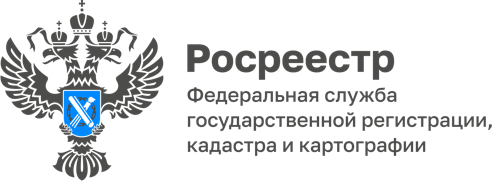 28.05.2024Пресс-служба УправленияРосреестра по Приморскому краю+7 (423) 245-49-23, доб. 1085
25press_rosreestr@mail.ru690091, Владивосток, ул. Посьетская, д. 48В чем преимущество электронной ипотеки?Уже стало обычным, что срок государственной регистрации электронной ипотеки сегодня не превышает 1 рабочий день. Напомним, что согласно законодательству, срок регистрации ипотеки составляет пять рабочих дней со дня приема заявления в МФЦ. С 2023 года в Приморском крае зарегистрировано более 48 тысяч ипотечных договоров по всем видам ипотеки, доля электронной ипотеки составляет более 82 %.Приморцы активно используют льготное ипотечное кредитование. Наибольшей популярностью пользуется «Дальневосточная ипотека», которая регистрируется также в электронном виде. В 2023 году в Управление Росреестра по Приморскому краю поступило более 9 800 заявлений на регистрацию «Дальневосточной ипотеки».Напомним, что Приморский Росреестр приступил к реализации проекта «Электронная ипотека за 24 часа» в конце 2021 года, благодаря чему заявления о государственной регистрации ипотечных сделок, поданных в ведомство через электронные банковские сервисы, при отсутствии замечаний, полностью обрабатываются в течение 1 рабочего дня. «Ключевыми задачами Управления Росреестра по Приморскому краю являются качественное и своевременное оказание услуг Росреестра, а также внедрение в работу электронных сервисов. В настоящее время электронные ипотечные сделки регистрируются за один день, и заявители имеют возможность получить полный пакет услуг по оформлению прав на недвижимость, приобретаемую за счет кредитных средств, не обращаясь в офисы МФЦ» - отметила Анна Сибирцева, заместитель начальник отдела Приморского Росреестра.О РосреестреФедеральная служба государственной регистрации, кадастра и картографии (Росреестр) является федеральным органом исполнительной власти, осуществляющим функции по государственной регистрации прав на недвижимое имущество и сделок с ним, по оказанию государственных услуг в сфере ведения государственного кадастра недвижимости, проведению государственного кадастрового учета недвижимого имущества, землеустройства, государственного мониторинга земель, навигационного обеспечения транспортного комплекса, а также функции по государственной кадастровой оценке, федеральному государственному надзору в области геодезии и картографии, государственному земельному надзору, надзору за деятельностью саморегулируемых организаций оценщиков, контролю деятельности саморегулируемых организаций арбитражных управляющих. Подведомственными учреждениями Росреестра являются ППК «Роскадастр» и ФГБУ «Центр геодезии, картографии и ИПД». 